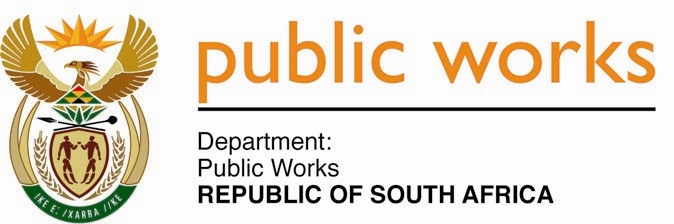 MINISTRY PUBLIC WORKS AND INFRASTRUCTUREREPUBLIC OF SOUTH AFRICA Department of Public Works l Central Government Offices l 256 Madiba Street l Pretoria l Contact: +27 (0)12 406 2034 l +27 (0)12 406 1224Private Bag X9155 l CAPE TOWN, 8001 l RSA 4th Floor Parliament Building l 120 Plain Street l CAPE TOWN l Tel: +27 21 468 6900 Fax: +27 21 462 4592 www.publicworks.gov.za NATIONAL ASSEMBLYWRITTEN REPLYQUESTION NUMBER:					        	300 [NW1266E]INTERNAL QUESTION PAPER NO.:				06DATE OF PUBLICATION:					        	19 JULY 2019DATE OF REPLY:						                JULY 2019300.	Mrs A Steyn (DA) asked the Minister of Public Works and Infrastructure:What (a) number of workers in the Expanded Public Works Programme (EPWP) are currently employed in the Walter Sisulu Local Municipality, (b) is the duration of the workers’ employment, (c) is the monthly stipend paid to each worker and (d) method is used to appoint the EPWP workers?  					       NW1266E______________________________________________________________________________REPLY:	The Minister of Public Works and Infrastructure:In the 2018/19 financial year, a total of 183 work opportunities were reported by the Walter Sisulu Local Municipality. The work opportunities reported were from the Environment and Culture and the Infrastructure Sector projects.The average duration of work opportunities that were created in the municipality is 84 days.The monthly wages paid to each worker differs from project to project. The minimum daily wage paid to participants in the municipality was R90 per day, whilst the maximum daily wage was R150 per day.The suitable method of recruitment is determined by the public body responsible for the implementation of the Expanded Public Works Programme (EPWP) Projects. However, there are guidelines on recruitment available, developed by the Department of Public Works and Infrastructure, which public bodies must follow to ensure fair, transparent and equitable recruitment of participants.